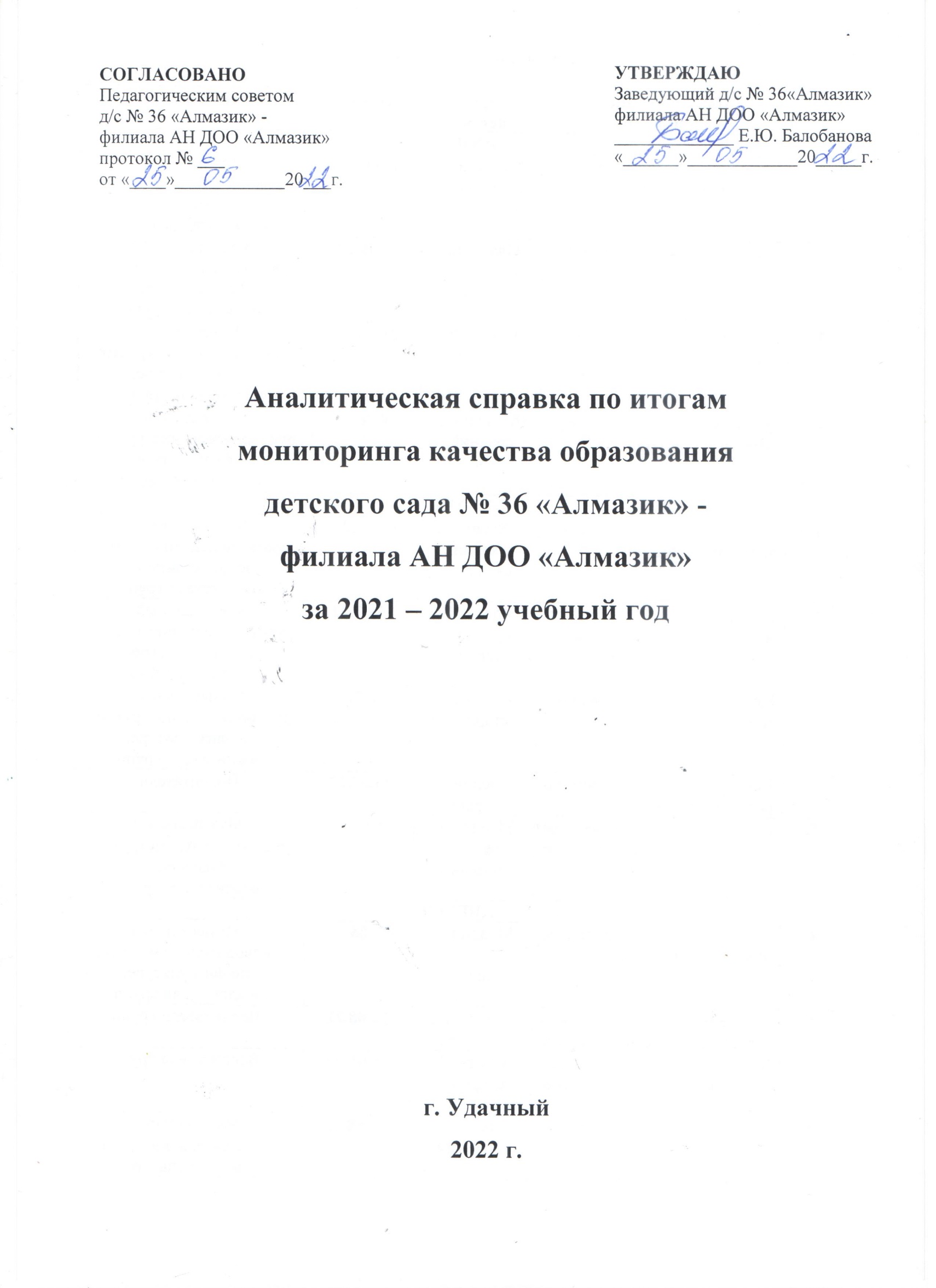 Аналитическая справка по итогам мониторинга качества образования детского сада № 36 «Алмазик» - филиала АН ДОО «Алмазик»за 2021 – 2022 учебный годг. Удачный2022 г.2. СОДЕРЖАНИЕПОЯСНИТЕЛЬНАЯ ЗАПИСКАДетский сад № 36 «Алмазик» (далее детский сад) является филиалом Автономной некоммерческой дошкольной образовательной организации «Алмазик» (далее АН ДОО «Алмазик»). Детский сад осуществляет образовательную деятельность на основании лицензии Министерства образования Республики Саха (Якутия), регистрационный № 0356 от 20 октября 2014 г., (приложение № 26 к лицензии на осуществление образовательной деятельности № 0356 от 20.10.14 г. на основании Приказа МО РС (Я) от 14.12.2015г.), лицензии на осуществление медицинской деятельности  Министерства здравоохранения Республики САХА (ЯКУТИЯ) № ЛО-14-01-002735 от 31.08.2020 г. Устава АН ДОО «Алмазик» и Положения о детском саде № 36 «Алмазик».Детский сад находится по адресу Республика Саха (Якутия), г. Удачный, Новый город, д. 13 «А». Контактная информация: (41136) 5-41-48, (41136) 5-41-47. Учредителями АН ДОО «Алмазик» в 2021 году являются:  Акционерная компания «АЛРОСА» (ПАО). Адрес: 678170, РС (Я), г. Мирный, ул. Ленина, д. 6 МО «Мирнинский район» РС (Я). Адрес: 678170, РС (Я), г. Мирный, ул. Ленина, д.19.Информацию о деятельности Детского сада можно найти на официальном сайте: http://almazik.org/Режим работы детского сада: пятидневная рабочая неделя с двенадцатичасовым пребыванием воспитанников с 7.00 – 19.00, не рабочие дни - суббота, воскресение, а также праздничные дни, утверждённые законодательством РФ и РС (Я). Сроки мониторингаМониторинг возможных достижений воспитанников и формирования детских компетенций в динамике развития каждого ребенка проводится два раза в учебном году: 01.09 - 11.09.2021 г. и 11.05. – 20.05.2022 г.Основания для проведения мониторинга оценки качества образованияНастоящее Положение о внутренней системе оценки качества образования (далее Положение) представляет собой локальный нормативный документ, разработанный для	Автономной некоммерческой	дошкольной	образовательной	организации «Алмазик» (далее АН ДОО «Алмазик»), в соответствии с действующими правовыми и нормативными документами системы образования:Федеральным законом от 29.12.2012 г. № 273-ФЗ «Об образовании в Российской Федерации»;Приказом Министерства образования и науки Российской Федерации от 17 октября 2013 г. N 1155 г. «Об утверждение федерального государственного образовательного стандарта дошкольного образования»;Приказом Министерства образования и науки Российской Федерации № 462 от 14.06.2013 г. «Об утверждении порядка проведении самообследования в образовательной организации»;Приказом Министерства образования и науки Российской Федерации от 10.12.2013 г. № 1324 «Об утверждения показателей деятельности образовательной организации, подлежащей самообследованию»;действующими санитарными нормами и требованиями;Уставом АН ДОО «Алмазик»;Приказом исполнительного директора АН ДОО «Алмазик» от 23.06.2021 г. № 175;Положением о Детском саде № 36 «Алмазик» - филиала АН ДОО «Алмазик». Цель и задачи мониторинга качества образованияЦелью организации BCOKO является анализ исполнения законодательства в области образования и качественная оценка образовательной деятельности для принятия управленческих решений по развитию и совершенствованию функционирования АН ДОО «Алмазик».Задачами BCOKO являются:определение принципов и подходов мониторинга;формирование системы аналитических показателей, позволяющей эффективно реализовывать цель оценки качества образования;анализ состояния качества образования в АН ДОО «Алмазик» для принятия обоснованных, своевременных и эффективных управленческих решений, направленных на повышение качества дошкольного образования;выявление проблемных зон в управлении качеством дошкольного образования для последующей организации деятельности по их совершенствованию;определение сильных и слабых сторон организации с точки зрения показателей качества;формирование ресурсной базы и обеспечение функционирования системы мониторинга;определение степени соответствия условий реализации ООП ДО требований ФГОС ДО;осуществление	самообследования	состояния,	развития	 и эффективности деятельности АН ДОО «Алмазик»;обеспечение доступности качественного образования;повышение уровня информированности потребителей образовательных услуг при принятии решений, связанных с организацией образовательной деятельности;содействие повышению квалификации и развитию профессиональных компетенций педагогов, принимающих участие в процедурах оценки качества образования;определение рейтинга детских садов АН ДОО «Алмазик». Принципы мониторингаОсновными принципами внутренней системы оценки качества образования являются:объективность, достоверность, полнота и системность информации о качестве образования;преемственность в проведении оценочных процедур;реалистичность	требований,	норм	и показателей	качества	образования их социальная и личностная значимость;открытость, прозрачность процедур оценки качества образования;оптимальность использования источников первичных данных для определения показателей качества и эффективности образования (с учетом возможности их многократного использования и экономической обоснованности);инструментальность и технологичность используемых показателей (с учетом действующих возможностей сбора данных, подготовленности потребителей к их восприятию);доступность информации о состоянии и качестве образования для различных групп потребителей;сопоставимость системы показателей с муниципальными, региональными аналогами;развитие и совершенствование;ориентация на актуальную нормативно-правовую базу дошкольного образования Российской Федерации и Республики Caxa (Якутия);соблюдение морально-этических норм при проведении процедур оценки качества образования.РЕЗУЛЬТАТЫ ОЦЕНКИ КАЧЕСТВА ОБРАЗОВАНИЯ ПО НАПРАВЛЕНИЯМ:Повышение качества основной образовательной программы детского садаСодержание образовательной деятельности выстроено в соответствии с основной образовательной программой детского сада (ООП), разработанной на основе примерной основной образовательной программы дошкольного образования «От рождения до школы» под редакцией Н.Е. Вераксы, М.А. Васильевой, Т.С. Комаровой, и составлена с учетом парциальных программ:«Занимательные финансы» под редакцией Л.В. Стахович, Е.В. Семенкова, Л.Ю. Рыжановская, парциальная программа азы финансовой культуры для дошкольников.«Цветные ладошки» И.А. Лыкова, программа художественно-эстетического развития детей 2-7 лет в изобразительной деятельности;«Приобщение детей к истокам русской народной культуры» под редакцией О.Л. Князевой, М.Д. Маханевой;«Учет региональных и этнокультурных особенностей в основных образовательных программах дошкольных образовательных организаций Республики Саха (Якутия)» (методическое пособие), С.С. Семенова, Д.Г. Ефимова, Ю.В. Андросова.Часть, формируемая участниками образовательных отношений, реализуется через факультативы:Факультатив «Истоки»;Кружок «Занимательные финансы»;Кружок «Якутия – мой край родной»;Кружок «Акварелька».Организация образовательной деятельности выстроена в соответствии с особенностями работы в период режима повышенной готовности и реализации мер по предупреждению распространения новой коронавирусной инфекции (Сovid-19).В 2020-2021 учебном году в части формируемой участниками образовательных отношений введен дополнительный кружок «Занимательные финансы» по формированию финансовой грамотности у детей старшего дошкольного возраста. Содержание мини-программы по формированию финансовой грамотности у детей старшего дошкольного возраста «Занимательные финансы» разработано на основе парциальной программы азы финансовой культуры для дошкольников «Занимательные финансы» под редакцией Л.В. Стахович, Е.В. Семенкова, Л.Ю. Рыжановская. Характеристика групп	В 2021 году в детском саду функционировало 8 групп общеразвивающей направленности, при численности 197 воспитанников согласно нормам СанПиН 2.4.1.3049-13Половой состав воспитанниковПовышение качества содержания образовательной деятельности в детском саду: социально-коммуникативное развитие, познавательное развитие, речевое развитие, художественно-эстетическое развитие, физическое развитие.Для организации образовательной деятельности пополнили библиотечный фонд наглядно-дидактическими пособиями, художественной и методической литературой, звуковыми плакатами.Благодаря взаимодействию с родителями воспитанников в 2021 году развивающая предметно-пространственная среда была наполнена необходимым оборудованием и игровым материалом: пополнили центр театрализованной деятельности: «Театр на прищепках», «Теневой театр», «Ложковый театр», театральными костюмами, шапочками с силуэтами персонажей; изготовили и обновили технологические карты к сюжетно-ролевым играм,  к конструированию, по художественному творчеству,   пополнили  материалы для экспериментирования,  добавлены инструменты и материалы в уголок природы.Для познавательного развития детей созданы тематические альбомы: «Удачный», «Зима», «Цветы», «Животные», «Семья», «Мой летний отдых»;  изготовили игры: математический планшет «Подбери яблоко», «Геометрические фигуры», «Продолжи узор», «Собери фигуру», «Найди такой же цветок», «Саванна, море, горы, пустыня», «Найди фигуру», «Найди пару»;  изготовили макеты: «Правила дорожного движения», «Животные жарких стран», «Домашние животные», «Дикие животные», дерево «Времена года», пополнены картотеки: «Гимнастика для глаз», «Игры с водой», «Правила дорожного движения», «Игры и упражнения с тревожными детьми», «Загадки по темам». С учетом современных образовательных требований обновились групповые помещения детского сада дидактическим и игровым материалом согласно возрастным особенностям и гендерному развитию - настольная игра «Шахматы», дидактические игры: «Собери Снеговика», «Ариэль», «Иван царевич», «Гуси – Лебеди», «Буратино», «Маша и медведь», «Найди такой же орех», «Найди мышатам домик», «Покорми зверят», «Постирай одежду», «Весёлые прищепки», «Волшебный кубик», «Узнай какой звук», «Узнай по описанию», «Найди отличия»; пополнили центр алгоритмами для рассказывания: «Посуда», «Профессии», «Цветы», Времена года», «Домашние животные», «Бытовые приборы», «Расскажи о птицах», «Транспорт», оформили альбомы «Загадки, поговорки, в мнемотаблице»;С учетом современной социальной среды обновили и пополнили сюжетно-ролевые игры: «Кафе», «Супермаркет», «Салон красоты», «Рыболовы», «Школа», «Поликлиника», «Ветеринарная клиника», «Водители», «Моряки» «Детский сад», «Аэропорт», «Путешествие по России», «Стройка», «Почта».Родители приняли активное участие в изготовлении костюмов и атрибутов для сюжетно-ролевых игр и уголков ряженья, изготовили кормушки для птиц, оформили уголок «Наша семья».  Для музыкальной деятельности пополнили музыкальный уголок, изготовили музыкальные инструменты из подручных материалов: забавные маракасики из пластмассовых ложечек и коробочек из-под «киндер-сюрпризов»; звонкий барабан из пустого пластикового ведра из-под майонеза, наполненный разной крупой; звенящий браслетик на браслете из резинки; губная гармошка из расчески и бумажной полосы; гусли из обувной коробки со струнами из резинок для денег; колокол из цветочного горшка, веревки и молоточка. Для физического развития - нестандартное оборудование: «Бильбоке», «Моталочки», «Ветерок в бутылке», «Покорми медведя», «Султанчики», «Прыжки на резинке»; приобрели массажные мячики. 	 Удачнинский ГОК помог детскому саду в организации мероприятий «Дню защиты детей», «Дню дошкольного работника». Руководство УГОКа спонсировали средствами на приобретения художественной литературы и музыкальной мини акустической аппаратуры. В 2021 году в группах старшего дошкольного возраста детского сада были размещены и подключены интерактивные доски. Для организации работы педагога-психолога, учителя-логопеда и дополнительных образовательных услуг установлен интерактивный стол Колибри.  Для развития у воспитанников способностей программирования детский сад пополнился оборудованием для робототехники (LEGO конструкторами, ноутбуками). По статье финансирования оказания дополнительных платных образовательных услуг приобрели бизиборд. Анализ адаптацииНа 2021 - 2022 учебный год списочный состав составляет 21 ребенок. Прием детей в группу раннего возраста осуществлялся по индивидуальному графику, с постепенным увеличением времени пребывания ребенка в детском саду - с 2 часов до перехода на полный день. Отмечается наличие легкой, средней и тяжелой степени адаптации к детскому саду.По окончании периода адаптации выявлены следующие результаты:19 детей с легкой степенью адаптации, что составляет 90%. Период адаптации прошел спокойно, без каких-либо срывов, без нарушения сна и частых заболеваний.Один ребенок (5%) со средней степенью адаптации, наблюдалась сильная привязанность к родителям; нарушался сон и аппетит; возникали простудные заболевания. Но по истечению определенного времени поведение ребенка нормализовалось и самочувствие улучшилось.Один ребенок (5%) с тяжелой степенью адаптации к детскому саду, у ребенка сильная привязанность к маме, наблюдались признаки психического стресса: беспокойство и страх, упрямство, плаксивость и капризность. По истечении 3 месяцев показатели физического и психического здоровья нормализовались.Прогноз адаптации: готовы к поступлению в детский сад – 18 воспитанников (86%), условно готовы – 2 воспитанников (9%), не готовы – 1 воспитанник – (5%).Исходя из вышеизложенного, можно сделать вывод, что в целом процесс адаптации проходит успешно. Дети чувствуют себя раскованно, легко идут на контакты друг с другом, взрослыми, хорошо кушают, спят, легко расстаются с родителями – все это показатели успешной адаптации.Результативность освоения детьми ООП детского сада:Мониторинг возможных достижений детей (181 воспитанник) детского сада № 36 «Алмазик» на май 2022 г.Эффективность освоения ООП ДОСЕНТЯБРЬ 2021 г.МАЙ 2022 г.       Вывод: по итогам мониторинга возможных достижений на 2021 – 2022 учебный год в группах общеразвивающей направленности стадия поддержки снизилась на 1,8%, стадия самостоятельности снизилась на 1,7 %, стадия инициативности и творчества возросла на 3,5%.Итоговая диаграмма мониторинга возможных достижений детей на этапе завершения дошкольного образования в детском саду № 36 «Алмазик» на 2022 г.Вывод: по итогам мониторинга возможных достижений детей на этапе завершения дошкольного образования в группах общеразвивающей направленности стадия поддержки снизилась на 27%, стадия самостоятельности снизилась на 18%, стадия инициативности и творчества возросла на 45%. Анализ результатов мониторинга показывает успешность усвоения детьми программного материала, то есть прослеживается положительная динамика развития ребенка по всем видам деятельности. Применяемые формы и методы педагогического воздействия благотворно сказываются на результатах итогового мониторинга. Результаты диагностики готовности старших дошкольников к школьному обучению.Вывод: По результатам проведенного обследования можно сделать следующий вывод: 95% воспитанников старшего дошкольного возраста имеют высокий и средний показатель. Т.е. дети имеют необходимый и достаточный уровень психического развития для освоения школьной учебной программы в условиях обучения в группе сверстников.  5% детей испытывают трудности при выполнении заданий, требующих концентрации внимания, умения работать продолжительное время (воспроизведение самостоятельно образца), отмечается недостаточность слухового внимания, памяти, что свидетельствует о недостаточном уровне развития эмоционально-волевой сферы будущих первоклассников. Необходима коррекционно-развивающая работа для улучшения результатов готовности к школе по всем параметрам.Сведения о выпускниках детского сада за 3 годаРезультативное участие воспитанников в конкурсах и фестивалях, выставках, физкультурных мероприятиях, спортивных мероприятиях и других массовых мероприятиях за 2021-2022 учебный год:Международный уровень: 48 воспитанников (Победитель – 7 воспитанников; Диплом I место – 31 воспитанник; Диплом 2 место – 7 воспитанников; Диплом III степени – 3 воспитанника). Всероссийский уровень: 63 воспитанника (Победитель 1 степени – 16 воспитанников; Диплом 1 место – 26 воспитанников; Диплом 2 место – 17 воспитанников; Диплом III степени – 4 воспитанника). Республиканский уровень: 16 воспитанников (Диплом I место – 7 воспитанников; Диплом 2 место – 5 воспитанников; Диплом 3 место – 4 воспитанника). Районный уровень: 30 воспитанников (Диплом победителя – 10 воспитанников; Диплом 2 место – 12 воспитанников; Диплом 3 место – 1 воспитанник; Диплом участника – 7 воспитанников). Городской уровень: 79 воспитанников (Диплом 1 место – 45 воспитанников; Диплом II степени – 20 воспитанников; Диплом III степени – 1 воспитанник; Грамота – 11 воспитанников; Благодарственное письмо за активное участие в городском онлайн-конкурсе – 2 воспитанника).Благодаря активной поддержке родителей в 2021 г. воспитанники детского сада приняли активное участие в городских, районных, республиканских, всероссийских и международных очных и дистанционных олимпиадах, творческих конкурсах, соревнованиях. По результатам проведенного сравнительного анализа в 2021 учебном году количество воспитанников, занявших призовые места увеличилось на 7 % по сравнению с предыдущим годом. В детском саду имеется наличие педагогического наблюдения за развитием ребенка в виде педагогической диагностики (мониторинга) возможных достижений детей. Разработаны критерии и индикаторы по результатам реализации основной образовательной программы детского сада. Для каждого ребенка заполняется индивидуальная карта развития ребенка, в которой отражены общие сведения, показатели развития по пяти образовательным областям, достижения ребенка в конкурсах и мероприятиях, отмечается индивидуальная работа. Для вновь приходящих воспитанников заполняются адаптационные карты, в конце адаптации подготавливается итоговый лист адаптации ребенка к условиям детского сада.Повышение качества образовательных условий в детском саду: кадровые условия, развивающая предметно-пространственная среда, психолого-педагогические условия.Кадровое обеспечение.По окончании 2021-2022 учебного года численность педагогических работников составила 22 человека, из них 1 старший воспитатель, 1 педагог-психолог, 1 учитель-логопед, 2 музыкальных руководителя, 2 инструктора по физкультуре, 15 воспитателей.  Педагогический стаж имеют:до 5 лет – 7 (32%);5 – 10 лет – 6 (27%);10 – 15 лет – 2 (9%);15 – 20 лет – 2 (9%);25 – 35 лет – 2 (9%);35 – 40 лет – 2 (9%);более 40 лет – 1 (5%).Средний педагогический стаж – 9%Средний возраст педагогов – 77%в возрасте до 30 лет – 4 (18%);в возрасте от 55 лет – 1 (5%).Высшее педагогическое образование имеют 13 педагогических работников (59%), среднее профессиональное образование имеют 9 педагогических работников (41%). В связи со сменой педагогического коллектива в течение учебного года высшая квалификационная категория отсутствует; первая квалификационная категория у 6 педагогов (27%); соответствие занимаемой должности - 6 педагогов (27%), без категории – 10 педагогов (46%). Курсы профессиональной переподготовки по программе дополнительного профессионального образования за последние 3 года прошли – 5 педагогов (23%)Курсы повышения квалификации по профилю педагогической деятельности за последние 3 года прошли – 17 педагога (77%). На интернет-сайтах педагоги детского сада опубликовали опыт работы в ДОУ: Образовательный портал «Солнечный свет» - педагоги используют в профессиональной деятельности современные образовательные технологии и являются авторами современного образовательного продукта размещенного на международном образовательном портале; Сетевое издание «Дошкольник» - публикация статьи по теме «Патриотическое воспитание детей через музыкальные праздники и развлечения»; Издание «Дошкольник.РФ» - публикация статьи по теме «Патриотическое воспитание детей через музыкальные праздники и развлечения»; Образовательный портал «Золотой век» - обобщение педагогического опыта работы по теме «Авторская разработка образовательной программы по оказанию дополнительной образовательной услуге по «Физическому развитию» (ритмическая гимнастика «Крепыш» с элементами детского фитнеса»; Международное сетевое издание «Солнечный свет» - публикация статьи «Умный светофор»; Всероссийское СМИ «Время Знаний» - публикация авторской работы «Развивающая игра «Запасливый Ежик»; Всероссийский образовательный портал «Педагоги России» - публикация в сборнике «Педагогическая теория и практика: актуальные идеи и успешный опыт в условиях модернизации Российского образования», работа «Детский сад – старт в мир образования»; Всероссийское издание «СЛОВО ПЕДАГОГА» - публикация проекта по инновационной деятельности по теме «Современные технологии эффективной социализации ребенка в образовательном комплексе через проектную деятельность в условиях реализации ФГОС ДО»; РЭИИ «ПЕДАГОГИ ЯКУТИИ» - учебно-методический материал, подтверждающий педагогический опыт и наработку, на тему: «Современные технологии эффективной социализации ребенка в образовательном комплексе через проектную деятельность в условиях реализации ФГОС ДО»; РЭИИ «ПЕДАГОГИ ЯКУТИИ» - учебно-методический материал, в рамках дистанционной программы по распространению педагогического опыта, на тему «Современные технологии эффективной социализации ребенка в образовательном комплексе через проектную деятельность в условиях реализации ФГОС ДО».Педагогические работники приняли участие в профессиональных конкурсах: на районном уровне и достигшие положительного результата – 11 педагогов (50%); на республиканском уровне и достигшие положительного результата – 14 педагогов (64%); на всероссийском/ международном уровне и достигшие положительного результата – 22 педагога (100%)Развивающая предметно-пространственная средаРазвивающая предметно-пространственная среда детского сада организована и оборудована с учетом действующих санитарных норм, требований и потребностей воспитанников. При создании развивающей предметно-пространственной среды коллектив ориентируется на общеразвивающее направление детского сада, а также руководствуется следующими принципами: насыщенность, трансформируемость пространства, полифункциональность материалов, вариативность, доступность, безопасность. Соответствует индивидуальным, возрастным и гендерным особенностям воспитанников, что позволяет детям в соответствии со своими интересами и желаниями свободно заниматься, не мешая друг другу, разными видами деятельности. В каждой группе имеется «уголок уединения», передвижные ширмы. Все игры и материалы в группах расположены таким образом, что каждый ребенок имеет свободный доступ к ним.Использование разнообразного спортивного, оздоровительного и игрового оборудования повышает интерес детей к выполнению различных движений, ведет к увеличению интенсивности двигательной активности, что благотворно влияет на физическое, развитие и на состояние здоровья ребенка. В каждой возрастной группе имеется физкультурный уголок с физическим оборудованием, технологическими картами, ленточками, флажками. В спортивном зале имеются дорожка «Здоровья», «Волшебная варежка», «Морская дорожка».Все элементы развивающей предметно-пространственной среды детского сада связаны между собой по содержанию, масштабу и художественному решению. В холле 1 этажа размещено методическое пособие «Времена года», создан уголок краеведения «Край в котором я живу», установлена «Интерактивная песочница». В холле 1 этажа расположен мини – музей «Карусель народов мира», предназначенный для воспитанников и родителей, где проводится реализация проекта «Многонациональная страна» по пяти образовательным областям с детьми дошкольного возраста. Основная идея создания мини-музея: изучение материальной и духовной культуры народов, представители которых воспитываются в детском саду. В мини – музее представлены 8 стран: Россия, Украина, Якутия, Осетия, Бурятия, Татарстан, Казахстан, Бишкек, представлены куклы в национальных костюмах стран, орнаменты, флаги, гербы, а также дидактические игры и альбомы по этим странам. В холле 2 этажа детского сада оформлено панно «Мир сказок» кукольными персонажами из известных сказок и музыкальных инструментов, коллаж «Детское творчество».	 Удачнинский ГОК помог детскому саду в организации мероприятий «Дню защиты детей» (который прошел в дистанционном режиме для воспитанников детского сада), «Дню дошкольного работника». Руководство УГОКа спонсировали средствами на приобретения художественной литературы.Организация единого образовательного пространства на территории детского садаВ нашем детском саду педагогами разработана и создана уникальная экологическая тропа. Основными задачами являются: расширение представлений детей о природе родного края; углубление знаний о растениях и животных привитие детям любви и бережного отношения к родной природе. Составили картосхемы тропинки с нанесением маршрута и всех ее объектов, схема находится на стенде, который расположен в начале экологической тропы. Составили паспорта всех видовых точек тропы, на тропе есть выносные знаки, которые обозначают каждую точку. Вместе с детьми был выбран хозяина тропы «Лесовичок». Он предлагает пройти на определенную видовую точку - загадывает загадки, чтобы узнать: за чем именно будем наблюдать; - задает вопросы, связанные с объектом наблюдения; - знакомит детей с этими объектами; - предлагает по схеме – плану найти объект, к которому приглашает детей; - проводит игры такие как: «Узнай цветок», «Доскажи словечко», «Обобщающие слова», «Что лишнее?», «Когда это бывает?» и др. - пишет письма детям, в которых предлагает ответить на вопросы – задания, пофантазировать на разные темы. -знакомит детей со стихотворениями и пословицами о природе (животных, растениях, явлениях природы, временах года) и помогает их заучить наизусть. - в непосредственно образовательной деятельности используется как сюрпризный момент, помогая педагогу настроить детей на продуктивную работу. На территории детского сада есть метеоплощадка, на котором установлено метеорологическое оборудование для элементарного прогнозирования погоды и экспериментирования: флюгер, дождемер, ветряной рукав, солнечные часы, барометр.Каждый участок детского сада оборудован огородом для групп. Огород в детском саду является одним из условий, которое необходимо для осуществления экологического воспитания детей в детском саду. Кроме этого, огород в детском саду и посильный труд детей на его территории оказывают влияние на формирование элементарных экологических представлений у дошкольников.Также на территории детского сада расположен центр дорожного движения, в шаговой доступности для всех возрастных групп и отвечает требованиям безопасности, есть возможность ежедневного доступа для родителей воспитанников. На данном центре расположен светофор, которые дети могут переключать сами, дорожные знаки, дорожная разметка и машины для игры. Центр может дополнятся дорожными знаками, игровым оборудованием, модулями и т. д., в зависимости от конкретной задачи поставленной педагогом. Возможны все способы организации детей во время обучения: фронтальный, групповой, индивидуальный, посменный. Для включения детей в познавательно-исследовательскую деятельность на участке создан цветник, где дети могут наблюдать за развитием цветущих растений и экспериментировать.На основной территории детского сада расположены физкультурные и игровые площадки, большая часть площадки свободна от каких – либо устройств и предназначена для подвижных игр. Игровые снаряды расположены на положенном СанПином расстоянии друг от друга. Оценка качества психолого-педагогических условий реализации дошкольного образования.Психолого-педагогические условия: В детском саду работают педагог-психолог и учитель-логопед. Основная работа педагога-психолога направленна на содействие полноценному развитию личности детей 2-8 лет, в том числе: прохождению ребенком успешной адаптации и социализации; формированию и развитию важнейших сфер личности (самосознание, воля, эмоции и чувства, нравственное развитие), познавательных процессов (внимание, речь, восприятие, память, воображение, мышление) дошкольников; сохранению и укреплению психологического здоровья детей дошкольного возраста.Цель работы:Психологическое сопровождение участников воспитательного и образовательного процессов, обеспечение комфортных психологических условий, необходимых для полноценного психического и нравственного развития воспитанников, и формирования их личности. Взаимодействия всех участников образовательных отношений.Поставленные задачи:                                                                                                                                    1. Своевременно выявлять детей, нуждающихся в психологической помощи и использовать в психологической реабилитации инновационные методы и подходы.2. Содействовать формированию творческого потенциала личности каждого дошкольника в условиях реализации ФГОС ДО.3. Оказывать психолого-педагогическую помощь педагогам в выборе и разработке собственных подходов к решению проблемных профессиональных задач с учетом «профессионального стандарта педагога».4. Осуществлять партнерские формы взаимодействия с семьей для активизации участия родителей в жизни учреждения и повышения их психолого-педагогических компетенций.Основные направления работы:Диагностическое.Коррекционно-развивающее.Консультативное.Просветительское и профилактическое.Педагогом-психологом была проведена диагностическая работа с воспитанниками детского сада:Месячник психологического здоровьяНаблюдение за адаптационным периодом групп раннего возраста, заполнение адаптационных карт («Лучик»).Диагностика эмоционально-личностной сферы «Кактус», «Моя семья» (старшая группа «Пчелка»).Диагностика готовности к школьному обучению Т.А. Нежновой (подготовительные к школе группы «Светлячок», «Ягодка».По результатам проведения диагностики по получению первичной объективной информации о готовности к школьному обучению воспитанников двух выпускных групп детского сада можно сделать выводы, что в целом развитие воспитанников соответствует возрастным нормам. Для педагогов детского сада было проведено следующее: Психолого-педагогический проект: «Калейдоскоп эмоций». Стендовая информация «Чего не стоит делать, когда ребенок плачет». Семинар «АРТ-технология. Коллажирование». Буклеты «Как поддержать у ребенка положительную самооценку». С родителями были проведены консультации на тему: «Пять языков любви», «Особенности мышления, восприятия и внимания дошкольников», «Психологическая безопасность ребенка в семье», «О гиперактивности и гиперопеке детей».Выводы: Поставленные в прошедшем учебном году задачи были выполнены:Адаптация в группах раннего развития прошла успешно. Психологическое сопровождение подготовки к школьному обучению охватило 70% детей подготовительных групп;Для повышения психологической грамотности участников образовательного процесса использовались такие методы как: индивидуальные и групповые консультации.Для решения профессиональных задач и достижения основных целей психологической деятельности в этом учебном году работа велась по основным направлениям:Консультативное направление.За прошедший период было проведено консультаций. Из них:индивидуальных для родителей – 12;групповых для родителей – 2;для педагогов – 2; Процесс консультирования обычно проходил в два этапа:а) первичное консультирование – вовремя, которого собирались основные данные, и уточнялся запрос;б) повторное консультирование – для получения более объективной информации с помощью диагностических методов, определения плана дальнейшей работы по проблеме; кроме того, респондентам, обращающимся с вопросами детско-родительских отношений, предлагались рекомендации по способам взаимодействия с ребенком и преодоления трудностей.Основными запросами были:Трудности адаптации к детскому саду и новым группам. Трудности регуляции эмоционально-волевой сферы (тревожность, страхи, агрессивность и др.)Особенности развития познавательных процессов (память, мышление, речь и др.)Детско-родительские отношения. В процессе консультирования решались следующие задачи:Прояснение и уточнение запроса;Сбор психологического анамнеза для установления возможных причин нарушений развития;Рекомендации родителям, и педагогам по коррекции нарушений;Составление плана дальнейшей работы по запросу.Выводы:В целом можно считать, консультативную работу достаточно эффективной. Однако, в некоторых случаях приходилось сталкиваться с недостаточной мотивированностью и заинтересованностью родителей в коррекционной работе.Основная работа учителя-логопеда направлена на оказание логопедической помощи воспитанникам в группах общеразвивающей направленности: проведение коррекционно-развивающих занятий по оказанию помощи детям, испытывающим трудности в освоении основной образовательной программы, коррекционно-развивающие занятия обеспечивающие полноценное овладение фонетическим строем русского языка, интенсивное развитие фонематического восприятия, лексико-грамматических категорий языка, развитие связной речи, что обуславливает формирование коммуникативных способностей, речевого и общего психического развития ребёнка дошкольного возраста с речевыми нарушениями.Цель работы:Оказание своевременной помощи детям, имеющим нарушения в речевом развитии.Поставленные задачи:организация и проведение логопедической диагностики в группах общеразвивающей направленности с целью своевременного выявления и последующей коррекции речевых нарушений воспитанников;организация проведения логопедических занятий с воспитанниками с выявленными нарушениями речи в условиях логопедического пункта;организация пропедевтической логопедической работы с воспитанниками по предупреждению возникновения возможных нарушений в развитии речи, включая разработку конкретных рекомендаций для родителей (законных представителей), педагогических работников;консультирование родителей (законных представителей), педагогических работников по вопросам организации и содержания логопедической работы с воспитанниками;обеспечение охраны и укрепления здоровья детей, воспитание у дошкольников привычки к здоровому образу жизни;оценка результатов помощи детям и определение степени их речевой готовности к школьному обучению;обеспечение сотрудничества триады «Педагог – ребенок - семья», направленного на формирование адекватной позиции родителей (законных представителей) воспитанников к своим детям и их проблемам;создание атмосферы эмоционального комфорта, условий для самовыражения, саморазвития воспитанников.                                                                                                   Основные направления работы:Диагностическое.Коррекционно-развивающее.Консультативное.Просветительское и профилактическое.Учителем-логопедом было проведено диагностическое обследование речевого развития воспитанников подготовительных групп детского сада. Всего обследовано 50 человек (по методике О.Б. Иншаковой). Из них нарушения выявлены у 37 человек. Двое из них выбыли из детского сада. На логопедический пункт были зачислены 25 человек. В конце декабря 2021 года выпущены с исправлением речевых нарушений 6 человек. Для педагогов подготовлены комплексы артикуляционной гимнастики, консультация «Приемы формирования грамматически правильной речи у дошкольников», «Развиваем правильное речевое дыхание». Для родителей подготовлены консультации: «Развитие речи детей в раннем возрасте», «Как стимулировать речевое развитие ребенка», «Советы логопеда родителям детей 3-4 лет», «Если ваш ребенок плохо говорит», «Рекомендации по развитию речи детей 4-5 лет», «Особенности речевого развития детей 5-6 лет», «Речевая готовность детей к школе», «Игры для развития плавного речевого выдоха».Информационно-методическое обеспечение образовательного процесса.Методический кабинет оснащен: учебно-методическим комплектом на 98%; наглядно-дидактическими пособиями, плакатами, звуковыми плакатами, методическими пособиями. Для организации образовательной деятельности пополнили библиотечный фонд наглядно-дидактическими пособиями, художественной и методической литературой, звуковыми плакатами.Библиотека является составной частью методической службы детского сада и включена в образовательный процесс с целью обеспечения права участников образовательного процесса на бесплатное пользование библиотечно-информационными ресурсами:(интернет-издания периодической печати): журналы «Справочник педагога-психолога. Детский сад», «Справочник старшего воспитателя дошкольного учреждения»; «Справочник музыкального руководителя»; «Справочник руководителя дошкольного учреждения»; «Управление образовательным учреждением в вопросах и ответах»; «Нормативные документы образовательного учреждения»; «Медицинское обслуживание и организация питания в ДОУ»; детская художественная литература; методическая литература по всем направлениям развития ребёнка;информационные ресурсы находятся на различных носителях бумажном (книжный фонд, фонд периодических изданий), магнитном (аудио – видеокассеты), цифровом CD-диски) и других.Для воспитанников: предоставление литературы, информационных ресурсов на различных носителях; организация обучения первоначальным навыкам пользования библиотечным фондом, информационными ресурсами, знакомство с элементарными библиотечно-библиографическими понятиями; организация выставок, мероприятий, направленных на развитие общей и читательской культуры личности. Для педагогических работников: выявление информационных потребностей и удовлетворение запросов, связанных с воспитанием, развитием и обучением детей; удовлетворение запросов пользователей и информирование о новых поступлениях в библиотеку. Для родителей (иных законных представителей) воспитанников: консультирование по вопросам организации семейного чтения, знакомство с информацией по воспитанию детей; предоставление литературы и других информационных ресурсов. Взаимодействие с семьей: участие семьи в образовательной деятельности, удовлетворенность семьи образовательными услугами, индивидуальная поддержка развития в семье.Результативность работы с родителями:Социальный портрет семьи Анализ участия родителей в совместных мероприятиях указывает на стабильность показателей активности, интереса к работе детского сада, развитию и воспитанию детей, к совместной деятельности (конкурсы, выставки, совместные праздники). Результативность удовлетворенности родителей (законных представителей) услугами детского сада: 2018 - 2019 уч. г. – Удовлетворенность качеством работы воспитателя – 98%. Активные участники образовательных отношений – 87%. Пассивные участники образовательных отношений – 9%. Наблюдатели – 4%2019 - 2020 уч. г.  – Удовлетворенность качеством работы воспитателя – 98%. Активные участники образовательных отношений – 84%. Пассивные участники образовательных отношений – 10%. Наблюдатели – 6%2020 - 2021 уч. г. – Удовлетворенность качеством работы воспитателя – 98%. Активные участники образовательных отношений – 89%. Пассивные участники образовательных отношений – 5%. Наблюдатели – 6%Анализ участия родителей в совместных мероприятиях указывает на стабильность показателей активности, интереса к работе детского сада, развитию и воспитанию детей, к совместной деятельности (конкурсы, выставки, совместные праздники). В течение года в детском саду велась планомерная и систематическая работа с родителями по просвещению и вовлечению их в жизнь детского сада. Согласно годового плана детского сада во всех группах были проведены различные мероприятия с родителями. В условиях сохранения рисков распространения коронавирусной инфекции (COVID-19) с родителями организована работа в дистанционной форме с применением разных моделей взаимодействия с учетом имеющихся условий, особенностей и возможностей всех участников образовательных отношений. Таким образом, результаты удовлетворенности родителей (законных представителей) качеством оказания образовательных услуг в детском саду позволяют сделать следующий вывод:Уровень удовлетворенности родителей качеством деятельности детского сада соответствует достаточному уровню.Родители в большей степени удовлетворены: работой педагогов на группах, качеством развития своего ребенка, отношением к ребенку со стороны персонала детского сада, квалификацией педагогов, работой администрации детского сада, качеством питания, организацией медицинского обслуживания в детском саду.  В меньшей степени родители удовлетворены: взаимодействием с родителями (законными представителями), материально-техническим оснащение групп.В детском саду создаются условия для максимального удовлетворения запросов родителей детей дошкольного возраста по их воспитанию и обучению. Родители получают информацию о целях и задачах детского сада, имеют возможность обсуждать различные вопросы пребывания ребенка в детском саду, участвовать в жизнедеятельности детского сада. Задача активного вовлечения родителей в образовательный процесс выполняется.Разнообразие информирования родителей о деятельности детского сада:Согласно статье  Федерального закона от 29.12.2012 N 273-ФЗ (ред. от 30.04.2021) "Об образовании в Российской Федерации" (с изм. и доп., вступ. в силу с 01.06.2021) детский сад обеспечивает открытость и доступность для родителей (законных представителей). В холле 1 этажа размещена основная информационная документация о детском саде и организации, с которой родители (законные представители) могут ознакомиться. В детском саду по обеспечению информационной открытости в образовательном процессе использовались следующие ресурсы: сайт, страницы детского сада в «Инстаграме» (за этот учебный год на сайте было сделано 155 публикаций)чаты в мессенджерах WatsApp (ежедневно);платформу Zoom.На платформе Zoom педагоги проводят родительские собрания. По результатам всех тематических мероприятий, в которых участвовали дети и родители, педагоги оформляют фотоотчеты и размещают их в социальных сетях. В 2021 году в детском саду продолжена работа консультационного центра для родителей детей в возрасте от 2 месяцев до 8 лет, не получающих образование в дошкольной образовательной организации. Родители (законные представители) имеют возможность получить бесплатную квалифицированную помощь специалистов дошкольного образования в виде консультаций, мастер - классов и других мероприятий в удобной для них форме. На консультацию к специалистам можно записаться по телефону: (41136) 5-41-48, а также написать письменное обращение на электронный адрес: BalobanovaEYu@anodo.ru; KarasevaTA@anodo.ru, работа консультационного центра осуществляется каждую среду с 13.00 до 15.00Общая численность сотрудников, задействованных в обеспечении деятельности КЦ в 2021 году составляет 8 человек. Согласно годовому плану в дистанционном формате через средства массовой информации сети Instagram были проведены: Мастер-класс по проведению утренней гимнастики: «На зарядку вместе с мамой»; «Возрастные и индивидуальные особенности ребенка от 2 мес. до 3 лет. Растем вместе»; «Потешки в мире малыша» (с рождения до 3 лет);«Гигиена, режим дня и питание как основа нормального физического развития».В период неблагоприятной эпидемиологической обстановки, при которой существует высокий риск заражения детей инфекционными вирусными заболеваниями, в том числе коронавирусной инфекцией, реализация мероприятий консультационного центра проходит с применением исключительно дистанционных технологий.В 2021 году к специалистам детского сада не было зафиксировано обращений.Основные формы работы с родителями (законными представителями) с учетом дистанционных форм взаимодействия     В 2021-2022 учебном году согласно годовому плану детского сада совместно с родителями были проведены следующие мероприятия:групповые собрания во всех возрастных группах: «Адаптация ребенка к условиям детского сада, формирование КГН у детей раннего возраста»; «Учимся, играя – играя, учимся» - группа раннего возраста; «Успехи наших детей» - группа раннего возраста; «Этот сложный возраст. Кризис 3 лет» - младший дошкольный возраст; «Информационная безопасность детей в сети Интернет»; «Начало учебного года - начало нового этапа в жизни детского сада и его воспитанников»; «Наши достижения за год» - младший, средний, старший дошкольный возраст; «Итоги года. Наши достижения» - старший дошкольный возраст;общее родительское собрание и собрание родительского комитета детского сада «Начало учебного года – начало нового этапа в жизни детского сада, родителей и его воспитанников»; «Об итогах работы за год»;анкетирование: «Социальный портрет семьи», «Удовлетворённость услугами детского сада»;консультации для родителей: «Адаптация ребенка в детском саду. Советы родителям»; «Как вести своего ребенка в детский сад…»; «Профилактика детского травматизма»; «Особенности мышления, восприятия и внимания дошкольников»; «Музыка начинается в семье»; «Физическое развитие ребенка: с чего начать?»; «Пять языков любви»; «Десять советов родителям о здоровье детей»; «Совместные спортивные досуги и праздники в детском саду, как эффективная форма пропаганды здоровой и крепкой семьи»; «Немного о музыкальности дошкольников»; «Ротавирусная инфекция»; «Если ребенок кусается»; «Какие игрушки необходимы детям»; «Волшебные вибрации»; «Роль семьи в физическом воспитании ребенка»; «Психологическая безопасность ребенка в семье»; «О гиперактивности и гиперопеке детей»; «Игры со звуками»; «Как правильно организовать физкультурные занятия для дошкольников в домашних условиях»; «Кашка сладенькая и полезная»; «Воспитание девочки и мальчика: общее и отличное»; «Семейный праздник»; «Насморк как симптом детских инфекционных   заболеваний»; «Будущий мужчина или как правильно воспитывать мальчика»; «Типы темперамента»; «Музыкальное воспитание в условиях семьи»; «Семья в формировании физической культуры дошкольников»; «Чтобы психика развивалась нормально»; «10 правил как научить ребенка слушаться»; «Как собрать детскую фонотеку»; «Игровой физкультурный тренинг для всей семьи»; «Что воспитывает детский сад?»; «Музыка на кухне»; «Привлечение ребенка к спорту и организации спортивных занятий»; «Игры, направленные на снятие эмоционального напряжения детей»; «Берегите природу»; «Заряд энергии и бодрости с самого утра»; «В сказочной стране ми-фа-солии»; «Роль родителей в ЗОЖ»; папки-передвижки: «Выделите время…»; «Искусство запрещать: как сказать ребенку «нет»; «Воспитательная миссия родителей»; «Семь родительских заблуждений о морозной погоде»; «Если ваш дошкольник устал…»; «Детские вопросы и как на них отвечать»; «Советы доктора Айболита»; «Одежда для прогулок»; «Какие сказки читать ребенку на ночь?»; «Рекомендации родителям по укреплению здоровья детей»; «Ваш ребенок идет в 1 класс»; «Сделай сам или о развитии самостоятельности у детей». Памятки: «Профилактика кишечных заболеваний»; «Сбалансированное питание – основа здоровья ребенка»;районный детский фестиваль «Искорка»; районный конкурс «Битва хоров» в дистанционной форме;районный дистанционный конкурс по русскому языку и литературе для дошкольников «Сказочный ларец»; районный игровой Чемпионат «BabySkills» среди воспитанников детских садов АН ДОО «Алмазик»; городской смотр – конкурс «Мы – будущее России».городской театральный фестиваль «Путешествие по сказкам стран мира»; городской спортивный конкурс «Папа, мама, я – спортивная семья»; смотр-конкурс «Книжка-малышка»; конкурс рисунков с детьми и родителями «Эти летние деньки»; Экологическая акция «Расти цветок на радость детям!»; практическое задание: создание книги «Правила дорожные надо знать и всегда их выполнять»; оформление альбомов «Волшебные превращения», «Наука и жизнь»;волонтёрское движение «Георгиевская ленточка» в дистанционной форме;выставки совместного творчества детей и родителей: «Новогодняя игрушка нашей семьи»; «В городе Снеговиков»; «Есть такая профессия – Родину защищать»; «С любовью к маме»; «Золотые руки наших мам»; «Чудеса в корзинке»; «Загадочный космос»; «Игрушки военных лет».Праздники: группа раннего возраста - «Ай, да репка!»; «Путешествие с Почемучкой к Волшебнице-воде»; «Новогодние игрушки»; «Парад игрушек»; «Цветы для мамы»; младшая группа - «Осень к нам пришла и радость принесла»; «По морям, по волнам!»; «Ребятишек елка ждет»; «Вырасту как папа»; «Кукол поздравляем, с ними поиграем»; средняя группа - «Осеннее настроение»; «Путешествие на необитаемый остров»; «Новый год у ворот»; «Бравые солдаты»; «Волшебный букет»; «Что такое День Победы?»; старшая группа - «Осенние дорожки»; «Свистать всех наверх!»; «Новогодний хоровод»; «Наши папы молодцы!»; «Поздравляем с женским днем!»; «Этот День победы»;  подготовительная к школе группа - «Осенний бал»; «Пиратские приключения»; «Новогодние приключения дошколят»; «Папа опыт передаст, солдат я буду высший класс!»; «В день 8 марта вас мы поздравляем!»; «Мы – наследники Победы!». Праздники прошли без присутствия родителей (законных представителей) воспитанников.Выпускной «Наш любимый детский сад» в дистанционной форме.В 2021 году согласно годовому плану детского сада совместно с родителями были проведены следующие мероприятия:Групповые собрания во всех возрастных группах: «Начало учебного года - начало нового этапа в жизни детского сада и его воспитанников» (младший, средний, старший дошкольный возраст) «Адаптация ребенка к условиям детского сада, формирование КГН у детей раннего возраста» (группа раннего возраста);Общее родительское собрание и собрание родительского комитета детского сада «Начало учебного года – начало нового этапа в жизни детского сада, родителей и его воспитанников»;Консультации для родителей: «О гиперактивности и гиперопеке детей», «Профилактика детского дорожного травматизма», «Профилактика гриппа и ОРВИ» «Вакцинация против гриппа» и др. и в дистанционном режиме через средства массовой информации сети Instagram, «Оставайтесь дома!», «Как организовать жизнь дошкольников в условиях самоизоляции на дому», «Рисуем с мамой» и т.д.;Мастер-класс для родителей «Проведение опытов с детьми в домашних условиях».По результатам проведения диагностики по получению первичной объективной информации о готовности к школьному обучению воспитанников двух выпускных групп детского сада 2022 г. можно сделать выводы, что в целом развитие воспитанников соответствует возрастным нормам.Обеспечение здоровья, безопасности и качеству услуг по присмотру и уходу.Динамика здоровья воспитанников:Анализ заболеваемости за 2021 год показал, что индекс здоровья снизился на 1 % в сравнении с предыдущими годами, т.к. увеличилось число часто болеющих детей, в связи с ростом заболеваний по ОРВИ и коронавирусной инфекции. В 2021 году детский сад работал в режиме полной наполняемости, но с продолжением ограничительных мероприятий по распространению коронавирусной инфекции COVID - 19. Сравнительный анализ групп здоровья детей за четыре года (%) При оценке состояния здоровья детей по группам здоровья произошли изменения по сравнению с 2020 г. Списочный состав увеличился: прибыло -75 воспитанник, выбыло - 66. Количество детей с I группой здоровья увеличилось: прибыло 10 детей, выбыло -15 ребенка, улучшили группу здоровья 18 воспитанников. Количество детей со II группой здоровья увеличилось. Детей с III группой увеличилось, т.к. 5 воспитанника выбыло, 5-прибыло и 6 детей ухудшили состояние здоровья.	Итоги осмотра узкими специалистамиПояснение: Медицинский осмотр узкими специалистами пройден не в полном объеме, в связи с отсутствием узких специалистов врача отоларинголога и врача невролога. В данной таблице включены дети – выпускники 2021 года, поэтому количество детей больше, чем в среднесписочном составе за год.Медицинское обслуживаниеМедицинское обслуживание в детском саду осуществляется врачом – педиатром Удачнинского отделения АН ДОО «Алмазик», двумя старшими медицинскими сёстрами и медицинской сестрой. В помещении детского сада оборудован медицинский и прививочный кабинеты, плавательный бассейн, в каждой игровой комнате установлены увлажнители воздуха, светильники «искусственного солнца» для получения витамина «Д», облучатели-рециркуляторы «Дезар». В соответствии с планом оздоровительной работы детского сада, утвержденным врачом-педиатром Удачнинского отделения АН ДОО «Алмазик» Шайтан И.Б., с января 2021 года до конца марта 2021 г. осуществляется прием детьми кислородных коктейлей. С мая 2021 года на основании решения Попечительского совета» учредителей во исполнении приказа исполнительного директора АН ДОО «Алмазик» от 15.02.2021 г. № 36 «О начале реализации платной оздоровительной услуги «Кислородный коктейль» в детском саду данная услуга осуществляется на платной основе. В течение года проведен плановый профилактический осмотр детей узкими специалистами Удачнинской городской больницы и плановая вакцинация детей и сотрудников. Систематически проводится контроль закаливания в детском саду и работа по профилактическому оздоровлению воспитанников.Условия обеспечения безопасности жизни и деятельности воспитанников в здании и на территорииЗдание детского сада оборудовано автоматической установкой пожарной сигнализации и системой оповещения и управления эвакуацией людей при пожаре (АУПС и СОУЭ). В соответствии с требованиями части 7 статьи 83 Федерального закона от 22.07.2008 г. № 123 – ФЗ «Технический регламент о требованиях пожарной безопасности» обеспечен вывод сигнала при срабатывании автоматической установки пожарной сигнализации на пульт подразделения пожарной охраны без участия работников объекта и транслирующей этот сигнал организации. На территории и в помещении Детского сада ведётся видеонаблюдение. В каждом помещении возрастной группы оборудован видеодомофон. В 2021 году продолжает работу по оказанию услуг по техническому обслуживанию средств охраны – тревожная сигнализация ФГУП «Охрана» Росгвардии по РС (Я). В дневное время охрану детского сада осуществляли работники охраны «АЛРОСА».    Охрана и укрепление здоровья детей	Для реализации задач по охране и укреплению здоровья детей в детском саду реализуется план оздоровительной работы, который включает в себя: профилактику плоскостопия – хождение по «Дорожке здоровья»;пальчиковые игры;дыхательную гимнастику;Су-Джок – терапию;точечный массаж по А.А. Уманской;с 01.01.2021 г. обучение плаванию 2 раза в неделю для детей старших и подготовительной к школе групп. Качество и организация питания	В детском саду организовано 5-ти разовое питание на основе цикличного 20-ти дневного меню, утвержденного исполнительным директором АН ДОО «Алмазик». Меню разработано группой специалистов АН ДОО «Алмазик»: А.А. Коцовской, И.П. Шаповаловой, Е.В. Должиковой, Е.Б. Бикметовой, Р.М. Валиевой, специалистом по питанию С.Ю. Юдиной под руководством главного врача В.Б. Бузаевой, с использованием технологических нормативов и сборника рецептур блюд и кулинарных изделий для питания детей в дошкольных организациях под редакцией М.П. Могильного, В.А. Тутельяна. Меню прошло экспертизу с выдачей положительного заключения филиалом Федерального Бюджетного Государственного Учреждение Здравоохранения «Центр гигиены и эпидемиологии в РС (Я) в Мирнинском районе и соответствует требованием СанПиН 2.4.1.3049-13.  Повышение качества управления в детском саду.По итогам внутренней проверки за соблюдением законодательства в части реализации ООП детского сада № 36 «Алмазик» были сделаны следующие замечания: Доработать динамику развития ребенка по возрастам.Доработать аналитические материалы оценки эффективности педагогических действий по индивидуализации образования, осуществляемых по итогам проведения мониторинга индивидуальных достижений воспитанников.Указать степень и характер адаптации, наличие индивидуального плана работы с детьми с тяжелой и средней степенью адаптации.Доработать аналитические материалы оценки эффективности педагогических действий по индивидуализации образования, осуществляемых по итогам проведения мониторинга индивидуальных достижений воспитанников.Доработать мониторинг удовлетворенности комплексностью и системностью работы образовательной организации: степень удовлетворенности педагогов условиями организации образовательного процесса.На фоне сделанных замечаний были проведена следующая работа:Документация по мониторингу дорабатывается путем исправления диаграмм, поправляются замечания в индивидуальной работе воспитанников.Сделаны итоги мониторинга по всем возрастным группам, пересматривается индивидуальная работа по итогам мониторинга.Карты по адаптации детей к условиям детского сада пересмотрены, добавлены отсутствующие пункты, прописаны степень и характер адаптации детей, внесен план индивидуальной работы с детьми тяжелой и средней степенью адаптации.Собраны аналитические материалы оценки эффективности педагогических действий по индивидуализации образования, подведены итоги проведения мониторинга индивидуальных достижений воспитанников.Проведен анализ удовлетворенности педагогами условиями организации образовательного процесса. Подготовлен мониторинг.Взаимодействие с социальными партнерами	Коллектив детского сада направляет усилия на создания условий для саморазвития и самореализации личности, которое обеспечивает успешное обучение воспитанников. С целью определения согласованности и перспективы общих задач, средств, форм организации воспитания и обучения на дошкольной и начальной ступени образования составлен план по обеспечению преемственности детского сада и начальной школы. Для успешной преемственности детского сада и начальной школы были организованы совместные онлайн выставки детских работ воспитанников детского сада и учащихся начальной школы. В дистанционном режиме проводились консультации педагогами школы № 19 для родителей будущих воспитанников по вопросам «Подготовки детей к школе», а для воспитанников подготовительных к школе групп «Светлячок» и «Ягодка» учителя начальной школы № 24 провели Онлайн-экскурсию по школе. 	В связи с режимом повышенной опасности, связанной с коронавирусной инфекцией, в режиме онлайн педагоги Центра дополнительного образования г. Удачный и педагоги детского сада провели совместные мероприятия для воспитанников детского сада: викторины «Наши любимые книги», «Угадай сказку!». Педагоги обменивались и делились информацией, методическими разработками для предоставления детям материал в режиме онлайн.  Педагоги, специалисты совместно с воспитанниками и родителями (законными представителями) воспитанников активно участвуют во всех мероприятия. Совместные мероприятия со школой, с организациями дополнительного образования, культуры и спортаОрганизация методических мероприятий: 		В апреле 2021 году на платформе детского сада прошел районный семинар - практикум по теме: «Применение информационных коммуникативных технологий (ИКТ) в образовательной деятельности с детьми дошкольного возраста как условие повышения качества образования» с целью повышения профессиональной компетентности педагогических работников в вопросах повышения качества образования в процессе применения современных образовательных технологий, в котором приняли участие педагоги детских садов г. Удачный, п. Айхал, г. Мирный, п. Светлый, педагоги дополнительного образования МБУ ДО «ЦДО». Теоретическая деятельность педагогических работников семинара была посвящена практико-ориентированному взаимодействию педагогических работников по применению современных информационных образовательных технологий для организации образовательной деятельности с детьми дошкольного возраста. В связи с режимом повышенной опасности, связанной с коронавирусной инфекцией семинар, проходил в видеоконференцсвязи Zoom. Всего приняли участие 24 педагога. По подведенным итогам по детскому саду - 2 педагога получили сертификат участника и 1 педагог сертификат о распространения опыта.Оказание дополнительных платных образовательных услугПо запросам родителей в детском саду оказываются дополнительные платные образовательные услуги по следующим направлениям развития детей:Из-за отсутствия педагогов по штатному расписанию предоставления дополнительных платных образовательных услуг в первой половине учебного года уменьшилось количество заключаемых договоров с родителями (законными представителями).АНАЛИЗ ПРОБЛЕМ, ПЕРСПЕКТИВЫ И ПЛАНЫ РАЗВИТИЯ НА СЛЕДУЮЩИЙ УЧЕБНЫЙ ГОД.Выводы. По анализу работы за 2021-2022 учебный год с учетом очных и дистанционных мероприятий наиболее успешными можно обозначить следующие показатели: реализация всех направлений основной образовательной программы детского сада; построение развивающей предметно-пространственной среды с учетом потребностей воспитанников;активное участие педагогов и воспитанников детского сада в конкурсах районного, республиканского, всероссийского, международного уровней; педагоги расширили свои способности в сфере электронных технологий.расширение спектра дополнительных платных образовательных услуг. На фоне достигнутых успехов в системе образовательной деятельности коллективом были выявлены следующие проблемы:недостаточное взаимодействие детского сада и родителей в вопросах развития и воспитания детей, охраны и укрепления их здоровья, предусмотренных в ООП детского сада в условиях ограничительных мероприятий по распространению коронавирусной инфекции;недостаточная квалификация педагогических работников в связи со сменой педагогического состава. Перспективы развитияУчитывая выводы и выявляя проблемы, коллектив детского сада выстроил перспективы развития:  Продолжить поиск и освоение инноваций, способствующих качественным изменениям в деятельности детского сада.  Организовать психолого-педагогическую поддержку семьи и повышение работы по взаимодействию детского сада и родителей (законных представителей) в вопросах развития и образования детей, охраны и укрепления их здоровья, предусмотренных в ООП детского сада. Продолжать активную работу и находить совместные пути решения с медицинской службой АН ДОО «Алмазик» в вопросах охраны и укрепления здоровья воспитанников и работников детского сада в условиях новой коронавирусной инфекции (COVID – 19).Включить в программу повышения квалификации всех категорий педагогических работников по организации работы с детьми, в том числе с особыми образовательными потребностями.Создание условий для повышения квалификации педагогов детского сада по дополнительным образовательным услугам.  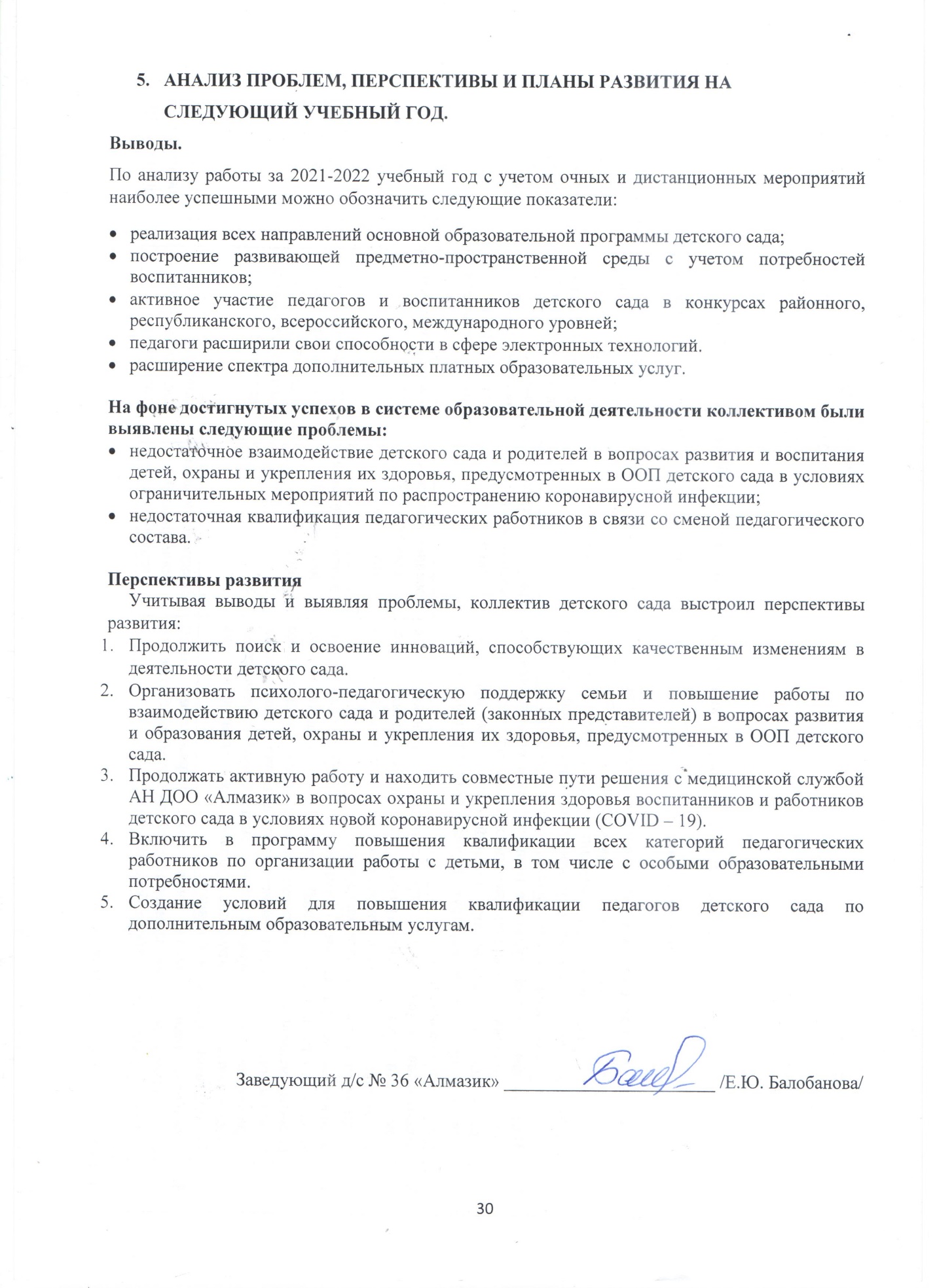 №НаименованиеСтр.3.Пояснительная записка стр. 33.1.Сроки мониторингастр. 33.2.Основания для проведения мониторинга оценки качества образованиястр. 33.3.Цель и задачи мониторинга качества образования стр. 43.4.Принципы мониторинга стр. 44.Результаты оценки качества образования по направлениям:стр. 54.1.Повышение качества основной образовательной программы детского сада стр. 54.1.1.Характеристика группстр. 54.2.Повышение качества содержания образовательной деятельности в детском саду: социально-коммуникативное развитие, познавательное развитие, речевое развитие, художественно-эстетическое развитие, физическое развитие.стр. 64.2.1.Анализ адаптациистр. 74.2.2.Результативность освоения детьми ООП детского садастр. 84.3.Повышение качества образовательных условий в детском саду: кадровые условия, развивающая предметно-пространственная среда, психолого-педагогические условия.стр. 124.3.1.Кадровое обеспечениестр. 124.3.2.Развивающая среда детского садастр. 134.3.3.Оценка качества психолого-педагогических условий реализации дошкольного образования стр. 154.3.4.Информационно-методическое обеспечение образовательного процесса.стр. 194.4.Взаимодействие с семьей: участие семьи в образовательной деятельности, удовлетворенность семьи образовательными услугами, индивидуальная поддержка развития в семье.стр. 194.4.1.Результативность работы с родителямистр. 204.5.Обеспечение здоровья, безопасности и качеству услуг по присмотру и уходустр. 244.5.1. Динамика здоровья воспитанниковстр. 244.6.Повышение качества управления в детском саду.стр. 265.Анализ проблем, перспективы и планы развития на следующий учебный годстр. 30Возрастные группыНаправленность групп ВоспитанникиВоспитанникиПоловой состав воспитанниковПоловой состав воспитанниковВозрастные группыНаправленность групп Возраст Количество ДевочкиМальчикиГруппа раннего возрастаГруппа раннего возрастаГруппа раннего возрастаГруппа раннего возрастаГруппа раннего возрастаГруппа раннего возраста«Лучик»Общеразвивающая  1,5-3 года22814Младшая группаМладшая группаМладшая группаМладшая группаМладшая группаМладшая группа «Солнышко»Общеразвивающая  3-4 года291316«Капелька»Общеразвивающая  3-4 года271215Средняя группаСредняя группаСредняя группаСредняя группаСредняя группаСредняя группа«Ручеек»Общеразвивающая4-5 лет291811«Росинка»Общеразвивающая4-5 лет271611Старшая группаСтаршая группаСтаршая группаСтаршая группаСтаршая группаСтаршая группа «Пчелка»Общеразвивающая5–6 лет25169Подготовительная к школе группаПодготовительная к школе группаПодготовительная к школе группаПодготовительная к школе группаПодготовительная к школе группаПодготовительная к школе группа«Ягодка»Общеразвивающая6 – 8 лет241014«Светлячок»Общеразвивающая6 – 8 лет231112ИтогоИтогоИтого206104102Возрастные группы Кол-во детейГендерный состав воспитанниковГендерный состав воспитанниковВозрастные группы Кол-во детейМальчикиДевочки «Лучик» Группа раннего возраста 2 - 3 года20814«Солнышко»Младшая группа 3 - 4 года251510 «Росинка»Средняя  группа 4 - 5 лет261214«Ручеек» Средняя  группа 4 - 5 лет271017«Капелька» Младшая группа 3 - 4 года251213«Пчелка»Старшая группа 5-6 лет25916«Светлячок»Подготовительная к школе группа 6-8 лет231112«Ягодка» Подготовительная к школе группа 6-8 лет261610№ п/пПоказатели развитияСтадия поддержки взрослогоСтадия поддержки взрослогоСтадия самостоятельностиСтадия самостоятельностиСтадия инициативы итворчестваСтадия инициативы итворчества№ п/пПоказатели развитиякол-водетей%кол-водетей%кол-водетей%1Социально-коммуникативное развитие84774246542Познавательное развитие2013764281453Художественно-эстетическое развитие127754294514Речевое развитие3219874662355Физическое развитие1275531114626Игра11311715182ИТОГОИТОГО8584013754855№ГодКол-во выпускниковСОШ № 19СОШ № 24Примечание1.2018 – 2019 г.5337161 – домашнее обучение2.2019 – 2020 г.4832163.2020 – 2021 г.3826124.2021 – 2022 г.492920ПоказателиИнструментарий:ECERS Шкалы для комплексной оценки качества образования в ДОООценка взаимодействия сотрудников с детьми:5,75Присмотр за деятельностью по развитию крупной моторики детей6Общий присмотр за детьми 6Дисциплина5Взаимодействие персонала и детей6Оценка психолого-педагогических условий социально-личностного развития ребенка в процессе организации деятельности по познавательному развитию:4,6Песок/вода4Природа/наука5Математика/счет5Оценка психолого-педагогических условий социально-личностного развития ребенка в процессе организации деятельности по физическому развитию:4Пространство для игр, развивающих крупную моторику4Оборудование для развития крупной моторики4Оценка психолого-педагогических условий социально-личностного развития ребенка в процессе организации деятельности по речевому развитию:4,5Книги и иллюстрации5Стимулирование общения между детьми4Использование речи для развития мыслительных процессов5Повседневное использование речи4Оценка психолого-педагогических условий социально-личностного развития ребенка в процессе организации деятельности по социально- коммуникативному развитию:4,6Ролевые игры4Содействие принятию многообразия3Взаимодействие детей друг с другом6Свободная игра5Групповые занятия5Оценка психолого-педагогических условий социально-личностного развития ребенка в процессе организации деятельности по художественно – эстетическому развитию:4,6Искусство4Музыка/движение4Кубики62021 – 2022 г.2021 – 2022 г.Всего детей199Всего семей199Всего родителей384Дети категории социального рискаДети категории социального рискаПолные семьи182Многодетные семьи18Неполные семьи18Опекуны 1в них детей:1 ребенок в семье852 ребенка в семье833 ребенка в семье104 ребенка в семье4Сведения о родителяхСведения о родителяхСоциальный статусСоциальный статусИнтеллигенция 4Служащие20Рабочие255Предприниматели 7Безработные21Образовательный уровеньОбразовательный уровеньВысшее146Среднее специальное 153Среднее51Неоконченное высшееУровень доходов со слов родителейУровень доходов со слов родителейВысокий 3Средний 230Низкий 11КритерииПоказателиЕдиница измеренияУдовлетворенность родителей (законных представителей) воспитанников качеством образовательных услугдоля родителей активных участников образовательных отношений 89%Удовлетворенность родителей (законных представителей) воспитанников качеством образовательных услугдоля родителей, удовлетворенных успехами своего ребенка в детском саду98%Удовлетворенность родителей (законных представителей) воспитанников качеством образовательных услугдоля родителей, не удовлетворенных успехами своего ребенка в детском саду2%Удовлетворенность родителей (законных представителей) воспитанников качеством образовательных услугдоля родителей, полагающих уровень образовательных услуг высоким98%Удовлетворенность родителей (законных представителей) воспитанников качеством образовательных услугдоля родителей, полагающих уровень образовательных услуг средним2%Удовлетворенность родителей (законных представителей) воспитанников качеством образовательных услугдоля родителей, полагающих уровень образовательных услуг низким-ГодЧисло пропусков на одного ребенка по болезниИндекс здоровья %Посещаемость %ЧБД 20182,425,4111,51520193,918,91022420202,124,9521520214,223,3102,133Узкие специалистыДатаПодлежалоОсмотреноВыявлено патологийЛор 14.04.2022910нет врачаСтоматолог 12.05.202219314957Окулист 14.04.2022916023Травматолог12.05.202250416Психиатр 14.04.202228254Педиатр22.05.202219319337Невропатолог 12.05.202291161ДатаНаименование организацииМероприятиеЯнварь 2021МБУ ДО «ЦДО»г. Удачный«День открытых дверей (тематические недели)» начиная с января 1 раз в месяцФевраль 2021МБУ ДО «ЦДО»г. УдачныйВолонтёрское движение «Импульс»Акция «Дети – детям»Март 2021Детский сад № 36 «Алмазик»г. УдачныйРайонный семинар «Активные формы работы детского сада и семьи с использованием информационно – коммуникационных технологий при организации воспитательно-образовательного процесса в детском саду».Март 2021АН ДОО «Алмазик»Региональный семинар «Создание условий для развития личности дошкольников через деятельностное освоение духовно-нравственных ценностей и приобщение к национальной культуре народов Севера»Март 2021Детский сад № 37 «Звёздочка»г. УдачныйРайонный дистанционный конкурс по логопедии «Звуковичок»Апрель 2021Детский сад № 37 «Звёздочка»г. УдачныйГородской музыкально – театрализованный фестиваль «Путешествие по сказкам»Май 2021Администрация МО«Город Удачный»Волонтёрское движение«Георгиевская ленточка», «Бессмертный полк»Май 2021Детский сад № 36 «Алмазик»г. УдачныйIII Городской смотр - конкурс «Парад Победы»Май 2021МБУ ДО ДШИг. УдачныйОтчетный концерт «Музыка в наших сердцах»Октябрь 2021Детский сад № 46 «Сказка»г. УдачныйРайонный детский фестиваль «Искорка»Декабрь 2021Детский сад № 46 «Сказка»г. УдачныйДистанционная литературная викторина для дошкольников «Сказочный ларец»Декабрь 2021Детский сад № 37 «Звёздочка»г. УдачныйРайонный семинар-практикум «Патриотическое воспитание дошкольников. Форма работы. Пути решения»Период01.01.2021 – 31.05.2021 г.01.01.2021 – 31.05.2021 г.01.01.2021 – 31.05.2021 г.01.01.2021 – 31.05.2021 г.01.01.2021 – 31.05.2021 г.01.01.2021 – 31.05.2021 г.01.01.2021 – 31.05.2021 г.01.01.2021 – 31.05.2021 г.01.01.2021 – 31.05.2021 г.01.01.2021 – 31.05.2021 г.01.01.2021 – 31.05.2021 г.НаправленностьФизическаяПознавательно-речеваяПознавательно-речеваяПознавательно-речеваяПознавательно-речеваяПознавательно-речеваяПознавательно-речеваяХудожественно-эстетическаяХудожественно-эстетическаяХудожественно-эстетическаяХудожественно-эстетическаяУслуга«Крепыш» ритм.гимнастика с элементами фитнесаЛогопед «Веселый Язычок»«АБВГДейка»(подготовка к школе)«Веселый английский» (обучение английскому языку)«Веселый английский» (обучение английскому языку)«Компьютерная грамотность»«Робототехника»Изобразительная студия «Радуга талантов»Музыкальная студия «Тутти»Музыкальная студия «Тутти»Театральная студия «Грани Алмазика»Кол-во заключенных договоров331046101018159171722Период 01.09.2021 – 31.12.2021 г.01.09.2021 – 31.12.2021 г.01.09.2021 – 31.12.2021 г.01.09.2021 – 31.12.2021 г.01.09.2021 – 31.12.2021 г.01.09.2021 – 31.12.2021 г.01.09.2021 – 31.12.2021 г.01.09.2021 – 31.12.2021 г.01.09.2021 – 31.12.2021 г.01.09.2021 – 31.12.2021 г.01.09.2021 – 31.12.2021 г.НаправленностьФизкультурно-спортивнаяТехническая Техническая Социально-гуманитарнаяСоциально-гуманитарнаяСоциально-гуманитарнаяСоциально-гуманитарнаяХудожественная Художественная Художественная Художественная Услуга«Крепыш» ритм.гимнастика с элементами фитнеса«Компьютерная грамотность»«Робототехника»«АБВГДейка»(подготовка к школе)«АБВГДейка»(подготовка к школе)Логопед «Веселый Язычок»Логопед «Веселый Язычок»Изобразительная студия «Радуга талантов»Музыкальная студия «Тутти»Музыкальная студия «Тутти»Театральная студия «Грани Алмазика»Кол-во заключенных договоров381111252544187713ИТОГО заключенных договоров за учебный годИТОГО заключенных договоров за учебный годИТОГО заключенных договоров за учебный годИТОГО заключенных договоров за учебный годИТОГО заключенных договоров за учебный годИТОГО заключенных договоров за учебный годИТОГО заключенных договоров за учебный годИТОГО заключенных договоров за учебный годИТОГО заключенных договоров за учебный годИТОГО заключенных договоров за учебный годИТОГО заключенных договоров за учебный годИТОГО заключенных договоров за учебный годУслугаУслугаКол-во договоровКол-во договоровКол-во договоровУслуга Услуга Услуга Услуга Услуга Кол-во договоровКол-во договоров«Крепыш» ритм.гимнастика с элементами фитнеса«Крепыш» ритм.гимнастика с элементами фитнеса717171«Компьютерная грамотность»«Компьютерная грамотность»«Компьютерная грамотность»«Компьютерная грамотность»«Компьютерная грамотность»2525Логопед «Веселый Язычок»Логопед «Веселый Язычок»141414«Робототехника»«Робототехника»«Робототехника»«Робототехника»«Робототехника»2424«АБВГДейка»(подготовка к школе)«АБВГДейка»(подготовка к школе)616161Изобразительная студия «Радуга талантов»Изобразительная студия «Радуга талантов»Изобразительная студия «Радуга талантов»Изобразительная студия «Радуга талантов»Изобразительная студия «Радуга талантов»2626«Веселый английский» (обучение английскому языку)«Веселый английский» (обучение английскому языку)101010Музыкальная студия «Тутти»Музыкальная студия «Тутти»Музыкальная студия «Тутти»Музыкальная студия «Тутти»Музыкальная студия «Тутти»2323Театральная студия «Грани Алмазика»Театральная студия «Грани Алмазика»353535